STATE OF MAINE REQUEST FOR PROPOSALS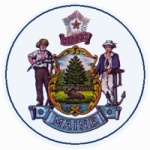 RFI AMENDMENT #1ATTACHED:QUESTIONS AND ANSWERSLIST OF INVITEES TO WAN TRANSPORT INFORMATIOAL MEETINGLIST OF WAN LOCATIONSRFI NUMBER AND TITLE:RFI202005090Wide Are Transport ServicesRFI ISSUED BY:DAFS/MaineITSUBMITTED QUESTIONS DUE DATE:June 23, 2020QUESTION & ANSWER SUMMARY ISSUED:July 15, 2020RESPONSES DUE BY:AUGUST 17, 2020RESPONSES DUE TO:Ellen.lee@maine.govDue Date for Responses has been changed to August 17, 2020Due Date for Responses has been changed to August 17, 2020QUESTIONRESPONSE1Who is your current carrier?Consolidated Communications is our current supplier of CES services2What is your current contract term date?10-31-2020.  We anticipate extending this to 10-31-2021 to allow sufficient time to cover operational needs, review responses from this RFI, and put an RFP together and award.2What is your current contract term date?10-31-2020.  We anticipate extending this to 10-31-2021 to allow sufficient time to cover operational needs, review responses from this RFI, and put an RFP together and award.3Do you have a drawing of your current fiber owned backbone?Yes – for security reasons we will not be disclosing this information 4Are you looking to build and operate your own networks or are you looking to have a provider operate this network?We (State of Maine) operate our own network, we are looking for a carrier transport solution for our network from the provider.5Besides bandwidth concerns, is redundancy to critical locations currently an issue?We are looking for a solution that utilizes redundant paths to critical sites.  List those sites. We won’t be listing sites, rather we would like conceptual information on how we could support such a site.  Responses should include not only in city locations such as Portland, Augusta, Bangor, but remote locations and locations located in Maine’s independent carrier regions6When do you expect an RFP to be released?Jan-216When do you expect an RFP to be released?Jan-217How many sites do you currently have on the WAN and will they be changing?400 ish and occasionally, a site will change (4-5 times a year). Site changes are expected.  Locations close, move and open throughout any calendar year to allow State offices to adjust to rental agreements, consolidation of offices or public needs7How many sites do you currently have on the WAN and will they be changing?400 ish and occasionally, a site will change (4-5 times a year). Site changes are expected.  Locations close, move and open throughout any calendar year to allow State offices to adjust to rental agreements, consolidation of offices or public needs8Do you current ISR routers at sites strictly support data services as described or do any have dual purpose such as a voice gateway for local phone systems?Our ISR routers handle data/VoIP traffic as TCP/IP packets, they do not serve as voice gateways.  8Do you current ISR routers at sites strictly support data services as described or do any have dual purpose such as a voice gateway for local phone systems?Our ISR routers handle data/VoIP traffic as TCP/IP packets, they do not serve as voice gateways.  9Will the RFP involve Voice?We are currently running VoIP, so the RFP will include voice transport and the needs to support SOM QoS tools.   9Will the RFP involve Voice?We are currently running VoIP, so the RFP will include voice transport and the needs to support SOM QoS tools.   10Do you have a wireless controller at every site?No, wireless controllers are centralized in Augusta.10Do you have a wireless controller at every site?No, wireless controllers are centralized in Augusta.11Do you have firewall at every site?No, only certain sites have firewalls.  We currently maintain firewall at sites requiring micro-segmentation of network assets.  These are correctional facilities to separate inmate services as well as public safety sites to protect confidential PS data11Do you have firewall at every site?No, only certain sites have firewalls.  We currently maintain firewall at sites requiring micro-segmentation of network assets.  These are correctional facilities to separate inmate services as well as public safety sites to protect confidential PS data12Who are your VOIP/Teleconferencing vendors Avaya/Carousel-Teleconferencing; Microsoft Teams -Teleconferencing Video12Who are your VOIP/Teleconferencing vendors Zoom-Teleconferencing Video12Who are your VOIP/Teleconferencing vendors WebEx -Teleconferencing Video12Who are your VOIP/Teleconferencing vendors “classic A/V” teleconferencing – Headlight Audio12Who are your VOIP/Teleconferencing vendors Polycom -Teleconferencing Video13WLAN Manufacturer?Cisco13WLAN Manufacturer?Cisco14Avaya cloud for voice including call center?Avaya is on-premise and includes call centers.14Avaya cloud for voice including call center?Avaya is on-premise and includes call centers.15Are you looking to replace your Cisco routers at your core sites?No15Are you looking to replace your Cisco routers at your core sites?No16How is Guest WIFI handled at the agency locations - does it backhaul to the DC?All wireless is currently backhauled to centralized controllers16How is Guest WIFI handled at the agency locations - does it backhaul to the DC?All wireless is currently backhauled to centralized controllers17Have you looked at or consider 5G for in building and out and GPON?Our building wireless solution is presently a Cisco 802.11 system. There are no plans to change this. 5G can be considered as a transport technology at certain WAN sites, if it proves viable.17Have you looked at or consider 5G for in building and out and GPON?Our building wireless solution is presently a Cisco 802.11 system. There are no plans to change this. 5G can be considered as a transport technology at certain WAN sites, if it proves viable.18Would you be willing to share the current installed memory on your ISR routers, or typical ISR router?Our 4321 ISR's have 4 GB of RAM in most cases. 18Would you be willing to share the current installed memory on your ISR routers, or typical ISR router?Our 4321 ISR's have 4 GB of RAM in most cases. 19Are there plans to be able to deliver 10G/100G+ Service in the core network?We would entertain building out this kind of backhaul to high-traffic areas in certain metro areas.19Are there plans to be able to deliver 10G/100G+ Service in the core network?We would entertain building out this kind of backhaul to high-traffic areas in certain metro areas.20Are you going to send out a list of the attendees with the email address and phone numbers?A list of all invitees with information that was provided is attached20Are you going to send out a list of the attendees with the email address and phone numbers?A list of all invitees with information that was provided is attached21Can we get core addresses and edge addresses that could be used gather fiber resources to create a ring Can the vendors provide a list of their hand-off points and we can determine which is closets to our needs?21Can we get core addresses and edge addresses that could be used gather fiber resources to create a ring Can the vendors provide a list of their hand-off points and we can determine which is closets to our needs?22Please confirm that your current WAN, outside of Augusta fiber network, is Layer 2 Ethernet.  If not, please provide what technologies connect to your locations outside of Augusta.The network currently appears to SOM as a layer two ethernet22Please confirm that your current WAN, outside of Augusta fiber network, is Layer 2 Ethernet.  If not, please provide what technologies connect to your locations outside of Augusta.The network currently appears to SOM as a layer two ethernet23Please define Network uptime.99.99% including maintenance schedules.  Emergency maintenance is considered separate and limited intermittent – give an idea of the limited amount of times a year this should happen. 23Please define Network uptime.99.99% including maintenance schedules.  Emergency maintenance is considered separate and limited intermittent – give an idea of the limited amount of times a year this should happen. 23Please define Network uptime.99.99% including maintenance schedules.  Emergency maintenance is considered separate and limited intermittent – give an idea of the limited amount of times a year this should happen. 24Please define the two network elements (on the vendor’s network) between which latency will be measured. What applications/what percentage of total network traffic requires <= 10ms latency?Direct connected fiber should <5ms24Please define the two network elements (on the vendor’s network) between which latency will be measured. What applications/what percentage of total network traffic requires <= 10ms latency?Remote WAN locations should be <20ms24Please define the two network elements (on the vendor’s network) between which latency will be measured. What applications/what percentage of total network traffic requires <= 10ms latency?25Please define full redundancy and define “overall network congestion” - are you specifically referencing the State of Maine’s WAN or the vendor’s network as a whole?SOM would define full redundancy as multiple pathways to a service location.  Please outline what services you provide to accomplish this.  “overall network congestion” Vendor network should be able to carry the full accumulated sum of SOM bandwidth without restriction or increased latency25Please define full redundancy and define “overall network congestion” - are you specifically referencing the State of Maine’s WAN or the vendor’s network as a whole?SOM would define full redundancy as multiple pathways to a service location.  Please outline what services you provide to accomplish this.  “overall network congestion” Vendor network should be able to carry the full accumulated sum of SOM bandwidth without restriction or increased latency26It was indicated in the kick off of this RFI that State of Maine (SoM) maintains an encrypted DMVPN mesh across the WAN. Do you want the vendor to supplant that encryption layer and maintain it without SoM providing any of the infrastructure for encryption? If so, please supply technical requirements, by statute or policy, that the vendor must meet.  No. SOM will retain encryption of State data. 26It was indicated in the kick off of this RFI that State of Maine (SoM) maintains an encrypted DMVPN mesh across the WAN. Do you want the vendor to supplant that encryption layer and maintain it without SoM providing any of the infrastructure for encryption? If so, please supply technical requirements, by statute or policy, that the vendor must meet.  SOM requires minimum MTU of 1500 to support frames required to fulfill the encryption protocols27Please define “efficient” in relation to access to cloud-based services. Also, for cloud-based services please define whether these are to be accessed via the Internet or other private interconnection. Present your solution.  SOM is seeking ideas we may not have heard or considered in the past.27Please define “efficient” in relation to access to cloud-based services. Also, for cloud-based services please define whether these are to be accessed via the Internet or other private interconnection. SOM uses both internet and private interconnection28For end-to-end encryption between sites, please specify whether you are including encryption between WAN end-site (remote location) and WAN head-end (core location) only or whether end-site-to-end-site encryption is required as well. SOM intends to maintain control of encryption.  Site to Site traffic should be possible.28For end-to-end encryption between sites, please specify whether you are including encryption between WAN end-site (remote location) and WAN head-end (core location) only or whether end-site-to-end-site encryption is required as well. SOM intends to maintain control of encryption.  Site to Site traffic should be possible.29Please define high-availability. SoM gives the example “partial to full mesh design options” -- please define the members of the mesh (end-sites, head-ends, etc.). High Availability is a site requiring 99.999.  This would be public safety/public health locations throughout the State.  The “mesh” would include SOM core systems in Augusta as well as remote location(s) throughout the State to include Houlton, Portland, Bangor, Augusta.  For comparison, include Windham, Lincolnville, and Dickey Rd in Allagash, ME29Please define high-availability. SoM gives the example “partial to full mesh design options” -- please define the members of the mesh (end-sites, head-ends, etc.). High Availability is a site requiring 99.999.  This would be public safety/public health locations throughout the State.  The “mesh” would include SOM core systems in Augusta as well as remote location(s) throughout the State to include Houlton, Portland, Bangor, Augusta.  For comparison, include Windham, Lincolnville, and Dickey Rd in Allagash, ME30Does the SoM monitor edge router connectivity and health? What data is collected and what is the retention period? Does the SoM have existing personnel and process in place to act on after hours alarm conditions?SOM monitors edge router. PL, Latency, heat, CPU, and various other conditions. Yes, an on-call technician is available.30Does the SoM monitor edge router connectivity and health? What data is collected and what is the retention period? Does the SoM have existing personnel and process in place to act on after hours alarm conditions?SOM monitors edge router. PL, Latency, heat, CPU, and various other conditions. Yes, an on-call technician is available.31What is the ratio of local vs Internet traffic? Can non-local (Internet) traffic ingress/egress direct to the Internet or do policies or regulation require all non-local (internet) traffic to flow through a centralized security appliance? Are any locations, including public safety, subject to regulation that prohibits traffic from traversing public Internet infrastructure? If encrypted? Currently all internet traffic runs to centralized appliances.What is the ratio of local vs Internet traffic? Can non-local (Internet) traffic ingress/egress direct to the Internet or do policies or regulation require all non-local (internet) traffic to flow through a centralized security appliance? Are any locations, including public safety, subject to regulation that prohibits traffic from traversing public Internet infrastructure? If encrypted? PS traffic is not restricted from public ISP carriers when end to end encryption is used.32Are responses to this Request for Information subject to the State of Maine’s Right to Know laws, and will the responses become public record? If yes, may we flag certain elements of our response as being confidential or proprietary, making them exempt and redacted?All submissions in response to this RFI will be considered public records available for public inspection pursuant to the State of Maine Freedom of Access Act (FOAA) (1 M.R.S. §§ 401 et seq.): State of Maine Freedom of Access Act33Can SOM provide addresses for locations? (LAT/LONG)SOM can provide City locations for this RFI.  Due to the sensitivity of SOM functions, and the fluidity of add/moves and changes, actual street addresses will not be provided in response to this RFI. 34Is State of Maine looking for one provider?  Or multiple providers for requested services?While multiple providers is an option the preference is a single interface for the service35What does State of Maine use for tools to monitor routing & switching gear on their LAN?SOM would like to know how the vendor will alert SOM call centers of troubles within the vendor network.  SOM intends to retain full control of monitoring SOM managed equipment and traffic. 36What are the locations of the primary and secondary data centers?Primary and Alternate data centers are located in Augusta Maine37Any DDoS mitigation or prevention tools in place?yes38Any dark fiber interest from the SOM?yes39How is the SOM leveraging current Cisco gear to support SDWAN technologies? N/A. SOM is not currently using SDWANLIST OF INVITEES TO THE WAN TRANSPORT RFI INFORMATIONAL MEETING June 19, 2020LIST OF INVITEES TO THE WAN TRANSPORT RFI INFORMATIONAL MEETING June 19, 2020LIST OF INVITEES TO THE WAN TRANSPORT RFI INFORMATIONAL MEETING June 19, 2020LIST OF INVITEES TO THE WAN TRANSPORT RFI INFORMATIONAL MEETING June 19, 2020LIST OF INVITEES TO THE WAN TRANSPORT RFI INFORMATIONAL MEETING June 19, 2020LIST OF INVITEES TO THE WAN TRANSPORT RFI INFORMATIONAL MEETING June 19, 2020LIST OF INVITEES TO THE WAN TRANSPORT RFI INFORMATIONAL MEETING June 19, 2020LIST OF INVITEES TO THE WAN TRANSPORT RFI INFORMATIONAL MEETING June 19, 2020COMPANYNAMEEMAIL ADDRESS PHONEState of MaineEllen Leeellen.lee@maine.gov207-624-8866State of MaineBrian OliverBrian.K.Oliver@maine.gov207-592-1776State of MaineJason BoxJason.J.Box@maine.gov207-624-9897State of MaineLouise ParadisLouise.Paradis@maine.gov207-624-8832State of MaineBrandon GlennBrandon.J.Glenn@maine.gov207-624-8811AT&TFrank ZappullaFZ1795@att.com617-953-6199AT&TThomas Steegmannts9510@att.comAT&TGeorge Herndongh2765@att.comCarouselChris Caseyccasey@carouselindustries.comCharterBob McCarthyRobert.McCarthy@charter.comCharterChirs Powerschris.powers@charter.com207.619.6051 CharterJeffrey MooreJeff.Moore@charter.comCienaAaron Ackermanaackerma@ciena.comCienaLarry Grafflgraff@ciena.comConsolidated Communications Austin BrowerAustin.Brower@consolidated.comConsolidated Communications Elizabeth McCarthyElizabeth.McCarthy@consolidated.com207-797-1269Consolidated Communications Jeremy KochJeremy.Koch@consolidated.comConsolidated Communications Jospeh WeisenburgerJoseph.Weisenburger@consolidated.comConsolidated Communications Mark Bolarmark.bolar@consolidated.comConsolidated Communications Lisa LeahyLisa.Leary@consolidated.comFirstlightJerry Lyonjlyon@firstlight.netFirstlightJohn Harrisonjharrison@firstlight.netFirstlightMike Guerrettemguerrette@firstlight.netFirstlightJames Harderjharder@firstlight.netGWIS. Byrnesbyrne@staff.gwi.netGWID Durkinddurkin@staff.gwi.netGWIChris Whelancwhelan@staff.gwi.netLightspeedTodd Hemmtlhemm@lightspeedt.com860-537-8999SpectrotelKevin SorgiKSorgi@spectrotel.com888-992-0635VMwareGreg Olivierigolivieri@vmware.comVMwareJon Fyffejfyffe@vmware.comVMwareKevin Bowleskbowles@vmware.comVMwarePhillip Philpinpphilbin@vmware.comVMwareRon Hendenbergrhedenberg@vmware.comWindstreamAllyson Ehrich-MitchellAllyson.Ehrlich-Mitchell@Windstream.comWindstreamDaniel MccullyDaniel.Mccully@windstream.comLIST OF WAN LOCATIONS ALFRED  ALLAGASH ARUNDEL ASHLAND ATHENS  AUBURN HALL AUGUSTA AURORA AVON  BANGOR BAR HARBOR BATH BEAVER COVE BEDDINGTON BELFAST BELGRADE BENTON  BIDDEFORD  BINGHAM BLDG WEIGH STA / YORK BOOTHBAY BREWER BRIDGTON  BROOKSVILLE  BRUNSWICK BUCKSPORT BUXTON  CALAIS CANAAN CAPE ELIZABETH CARATUNK CARIBOU CARMEL CASCO CHARLESTON CHERRYFIELD CRYSTAL DAMARISCOTTA DANFORTH  DOVER FOXCROFT E. WILTON EAST MILLINOCKET EDDINGTON EDGECOMB ELLSWORTH EMBDEN  ENFIELD FAIRFIELD FALMOUTH FARMINGTON FORT FAIRFIELD  FORT KENT  FREEPORT FRYEBURG FT KENT GARDINER GEORGETOWN GRAND LAKE STREAM GRAY GREENVILLE  GUILFORD HALLOWELL  HANCOCK HOULTON  ISLESBORO  JACKMAN JACKMAN  JAY JEFFERSON  JONESBORO  KENNEBUNK KENNEBUNK  KENNEBUNKPORT KINGFIELD KITTERY  KITTERY ME KNOX LAMOINE  LEE LEWISTON LIMERICK LIMESTONE  LINCOLN LINCOLNVILLE LISBON LUBEC LYMAN MACHIAS  MADAWASKA MADAWASKA  MANCHESTER MARS HILL MASARDIS MAINE MEDWAY  MERCER MEXICO  MILLINOCKET MILO MONTVILLE MOSCOW  NEW GLOUCESTER NEWPORT NORRIDGEWOCK NORTH BERWICK NORTH HAVEN NORTHPORT OAKFIELD OLD ORCHARD BEACH OLD TOWN  OQUOSSOC  ORLAND  OXFORD PALERMO PARIS PARIS  PEMBROKE PITTSFIELD PLYMOUTH PORTAGE LAKE  PORTLAND PORTLAND  PRESQUE ISLE PROSPECT  RANGELEY RICHMOND ROCKLAND ROCKWOOD  ROQUE BLUFFS  RT. 11 STACEYVILLE  RUMFORD  S CHINA SANFORD SCARBOROUGH SCARBOROUGH  SEARSPORT SEDGEWICK  SHERMAN SIDNEY SKOWHEGAN SKOWHEGAN  SOLON SOUTH BERWICK SOUTH PARIS SOUTH PARIS  SOUTH PORTLAND SOUTHWEST HARBOR SPRINGFIELD SPRINGVALE  SUITE 6 THOMASTON THOMASTON  TOPSFIELD TOPSHAM TOPSHAM  TREMONT VAN BUREN  VASSALBORO VINALHAVEN  WALDOBORO WARREN WATERVILLE WESLEY WEST ENFIELD WEST FORKS WEST GARDINER WESTBROOK  WILTON WINSLOW WINTHROP WISCASSET WISCASSETT WOODLAND YARMOUTH YORKALFREDAUBURNBAR HARBORBIDDEFORDBUCKSPORTCAPE ELIZABETHCARIBOU CUMBERLANDDANVILLEDENNYSVILLEDIXFIELDDOVER FOXCROFTEUSTISFARMINGTONFRYEBURGGORHAMHODGDONHOULTONINDIAN ISLANDISLAND FALLSISLESBOROJAYKITTERYLEWISTONLIBERTYMACHIAS MOUNT DESERTNAPLESOLD TOWNPHIPPSBURGPOLANDPORTLANDPOWNALRANDOLPHRANGELEYROCKLANDSABATTUSSACO SANFORD SEARSPORT SKOWHEGANSPRINGVALESTOCKTON SPRINGSSWAN'S ISLANDTOPSHAMTURNERWARRENWELDWELLSWEST CARRABASSETT VALLEYWEST GARDINERWEST PARISWINDHAMWISCASSETTYARMOUTHYORK